NOTICE OF INTENT TO ADOPT AN
INITIAL STUDY AND NEGATIVE DECLARATION FOR THE 
CUPERTINO CAP UPDATE AND CEQA GHG EMISSIONS THRESHOLDSThe City of Cupertino has prepared a Draft Initial Study and Negative Declaration (IS-ND) for the Cupertino Climate Action Plan (CAP) Update and California Environmental Quality Act (CEQA) Greenhouse Gas (GHG) Emissions Significance Thresholds (CEQA GHG Thresholds), as described below, and is requesting comments on the Draft IS-ND. The Draft IS-ND addresses the potential physical environmental effects of implementation of the CAP Update and CEQA GHG Thresholds in accordance with CEQA. The City of Cupertino is the Lead Agency for the proposed plan and thresholds. This notice is being sent to the State Clearinghouse, Santa Clara County Clerk, and other interested agencies and parties. No responsible agencies, trustee agencies, or public agencies besides the City of Cupertino that also have a role in approving or carrying out the CAP Update and CEQA GHG Thresholds have been identified.PLAN TITLE:  Cupertino Climate Action Plan Update and CEQA GHG Emissions ThresholdsPLAN LOCATION:  The CAP Update and CEQA GHG Emissions Thresholds apply to all areas and plans/projects within the City of Cupertino limits. The plan location includes all of Cupertino’s incorporated lands.DESCRIPTION OF PLAN:  The City of Cupertino is preparing the CAP Update as an update to the Cupertino 2015 CAP. The CAP Update includes measures and supportive actions addressing communitywide GHG emissions. The City is committed to a 3.39 metric tons (MT) of carbon dioxide equivalent (CO2e) per capita GHG emissions reduction target (i.e., 60 percent below 1990 levels) by 2030 and a long-term goal of carbon neutrality by 2040. This 2030 GHG emissions goal was selected to be consistent with and exceed California Senate Bill 32 State emissions targets, CEQA, and the Bay Area Air Quality Management District guidelines for a qualified GHG emissions reduction strategy, and to be achievable by City-supported actions identified in the CAP Update. To achieve the Cupertino 2030 GHG emissions target, the City has developed 21 CAP Update measures related to building energy, transportation, waste, water/wastewater, carbon sequestration, and climate change adaptation. In addition, the City of Cupertino proposes to adopt quantitative CEQA GHG thresholds for use in evaluating whether a plan or project’s GHG emissions would result in a potentially significant environmental impact under CEQA for plans or projects with pre-2030 buildout or initial operation years. The CEQA GHG thresholds would be applied to plans or projects that cannot tier from the environmental analysis for the Cupertino CAP Update.SUMMARY OF ENVIRONMENTAL IMPACTS: As discussed in the Draft IS-ND, the CAP Update and CEQA GHG Thresholds were found to result in no significant environmental effect or a less-than-significant environmental effect with regard to all CEQA Guidelines Appendix G environmental topics. No mitigation measures are required. DRAFT IS-ND REVIEW PERIOD: The City is soliciting comments on the Draft IS-ND from June 3, 2022 through July 5, 2022. Pursuant to CEQA Guidelines Section 15074, the City of Cupertino will consider the IS-ND together with any comments received during the public review process. Comments on the Draft IS-ND and any questions or comments should be directed via email or in writing to:Andre Duurvoort, Sustainability Manager
City of Cupertino City Manager’s Office
10300 Torre Avenue
Cupertino, California 95014
AndreD@cupertino.orgComments on the Draft IS-ND must be received on or before July 5, 2022 at 5:00 p.m. COPIES OF THE DRAFT IS-ND: The Draft IS-ND is available for review online on the City’s website: https://www.cupertino.org/climateaction. Due to the COVID-19 pandemic, hard copies will be mailed upon request rather than accessible to the public at a physical location. If you need a hardcopy of the IS-ND or the documents referenced therein, please contact Andre Duurvoort at AndreD@cupertino.org or (408) 777-3362.PUBLIC HEARING: The Cupertino City Council is anticipated to consider the IS-ND and make a decision on the CAP Update and CEQA GHG Emissions Thresholds during a future regularly scheduled meeting to be noticed to the public. Interested attendees should visit the City Council webpage to confirm the meeting date, time, agenda, and logistics: https://cupertino.legistar.com/Calendar.aspx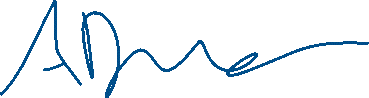 Signature: Andre Duurvoort, Sustainability Division Manager
                     City of Cupertino, City Manager’s Office		Date of Distribution: June 3, 2022